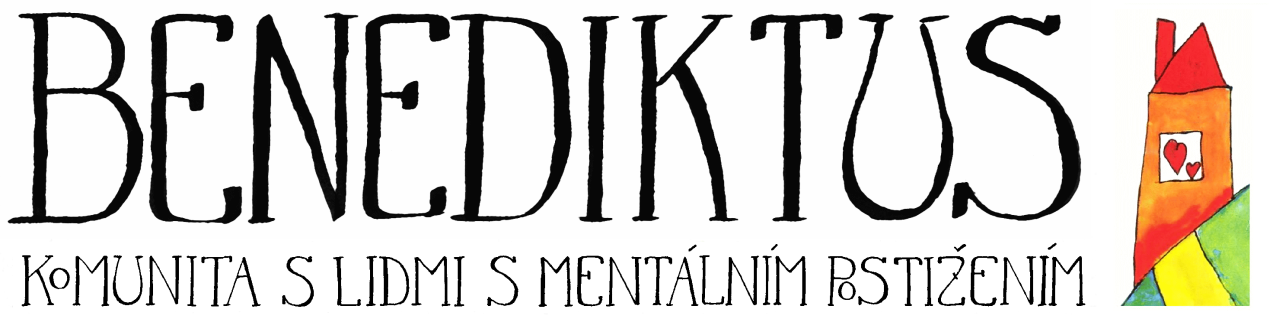 Žádost  o poskytnutí sociální služby v komunitě BENEDIKTUSZÁKLADNÍ INFORMACE O ŽADATELI2. PRÁVNÍ POSTAVENÍ (prosím zakroužkujte)O jakou soc. službu v komunitě máte zájem? (prosím zakroužkujte)DALŠÍ INFORMACE:Prohlašuji, že veškeré údaje v této žádosti jsem uvedl(a) pravdivě. Jsem si vědom(a) toho, že zamlčení závažných skutečností nebo uvedení nepravdivých údajů by měly za následek vyřazení žádosti z pořadníku. Souhlasím s tím, aby Komunita Benediktus z. s.  zpracovávala moje osobní a citlivá data a údaje obsažené v této žádosti.V……………………………….……dne……………. ………………………………………………………………………………………………..          vlastnoruční podpis žadatele (opatrovníka) Příjmení a křestní jméno:Datum narození:Bydliště: (ulice, obec, PSČ):Přechodné bydliště: (ulice, obec, PSČ):Kontakt (email, telefon):Státní příslušnost:Projevy zdravotního stavu žadatele (prosím, neuvádějte diagnózy, žádost nebude uložena u zdravotního personálu, ale u sociálního pracovníka, který hodnotí projevy žadatele)a) jsem způsobilý k právním úkonům (nemám opatrovníka)b) jsem částečně zbaven způsobilosti k právním úkonům (mám opatrovníka)c) jsem plně zbaven způsobilosti k právním úkonům (mám opatrovníka)Příjmení a křestní jméno:Adresa a kontakt na opatrovníka:a) chráněné bydleníb) centrum denních služebc) sociálně terapeutické dílnyByl žadatel již dříve umístěn v některém zařízení sociálních služeb?Ve kterém:Proč z tohoto zařízení odešel?Máte podanou žádost ještě do dalšího sociálního zařízení?(uveďte, prosím název)V případě přijetí do chráněného bydlení máte (prozatím předběžný a nezávazný) zájem, o které úkony péče (prosím zakroužkujte):poskytnutí stravy nebo pomoc při zajištění stravyposkytnutí ubytování pomoc při zajištění chodu domácnostipomoc při osobní hygieně nebo poskytnutí podmínek pro osobní hygienuvýchovné, vzdělávací a aktivizační činnostizprostředkování kontaktu se společenským prostředím,sociálně terapeutické činnosti,pomoc při uplatňování práv, oprávněných zájmů a při obstarávání osobních záležitostíV jakých aktivitách/činnostech potřebujete naši pomoc?Čeho chcete prostřednictvím vybrané služby dosáhnout?